ПОЯСНИТЕЛЬНАЯ ЗАПИСКА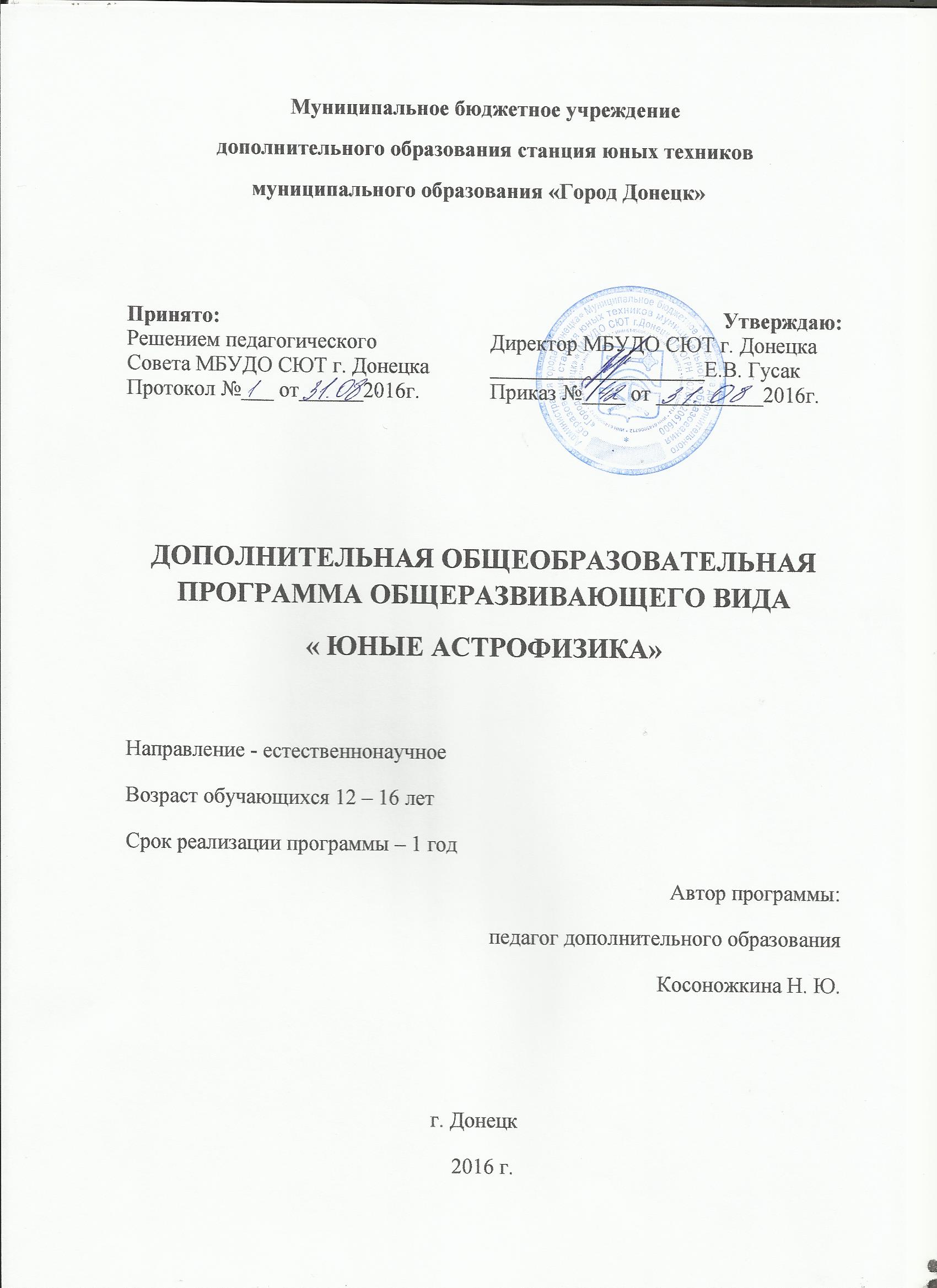 Программа « Юные астрофизики» разработана  Косоножкиной Н. Ю.. в соответствии с- Федеральным законом Российской Федерации от 29 декабря 2012 г. N 273-ФЗ «Об образовании в Российской Федерации» (принят Государственной Думой 21 декабря 2012 года, одобрен Советом Федерации 26 декабря 2012 года, опубликовано в «Российской газете» 31 декабря 2012 г., вступает в силу: 1 сентября 2013 г.) (далее – Закон).- Приказом Минобрнауки РФ от 29 августа 2013 г. N 1008 «Об утверждении порядка организации и осуществления образовательной деятельности по дополнительным общеобразовательным программам» (зарегистрировано в Минюсте России 27 ноября 2013 г. N 30468) (далее – Порядок).- Приказом Минобразования Ростовской области от 18.07.2012 №661 «Об утверждении примерных региональных требований к регламентации деятельности учреждений дополнительного образования детей в Ростовской области» (далее – Региональные требования).Образовательная программа объединения « Юные астрофизики»  имеет естественнонаучную направленность, и предполагает углубленный уровень освоения.Актуальность программы обусловлена тем, что в настоящее время Человечество стоит на пороге величайших открытий в области освоения Космоса, выпускнику школы предъявляются требования, по применению своих знаний не только в знакомой ситуации, но и для решения проблем безопасного в повседневной жизни. Выпускники должны уметь генерировать новые идеи, творчески мыслить. Поэтому весьма важно уделять больше внимания самостоятельной познавательной деятельности каждого ученика, с учетом его особенностей и возможностей.Актуальность еще и в том, что она не только дает воспитанникам практические умения и навыки, формирует начальный опыт творческой деятельности, но и развивает интерес обучающегося к эксперименту, научному поиску, способствует самоопределению учащихся, осознанному выбору профессии. Члены кружка смогут на практике использовать свои знания на уроках физики, участвовать в научно-практических конференциях, конкурсах, выступать с презентациями своих исследований перед младшими школьниками, что способствует социализации обучающихся в обществе.Педагогическая целесообразность заключается в том, что базовый курс школьной программы по физике предусматривает практические работы, но их явно недостаточно, чтобы заинтересовать учащихся в самостоятельном приобретении теоретических знаний и практических умений и навыков. Для этого в курс «Физика и Космос» включены наиболее яркие, наглядные, интригующие эксперименты, способные увлечь и заинтересовать учащихся практической наукой физикой, рассматриваются вопросы взаимосвязи всего живого во Вселенной, выхода Человека в Космос и влияние Космоса на живые организмы.   На занятиях учащиеся получат широкое представление об истории развития науки и истории освоения Космоса, областях применения знаний по физике как на Земле, так и Космосе, о профессиях, связанных с физикой и Космосом. Занятия способствуют развитию творческого мышления, формированию навыков экспериментальной и самостоятельной познавательной деятельности.Объединение « Юные астрофизики» предполагает практическую деятельность, поэтому состав учащихся должен быть постоянным. Кружок организован по принципу добровольности. В нем могут заниматься как сильные, так и слабые ученики. Занятия в кружке проводятся индивидуальные и групповые. Подбор заданий проводится с учётом возможностей обучающихся и, конечно, с учётом их потребностей. В случае выполнения группового задания даётся возможность спланировать ход эксперимента с чётким распределением обязанностей для каждого члена группы. Программа кружка включает: знакомство с приёмами лабораторной техники, с организацией производства, изучение веществ и материалов и их применение, изготовление моделей и приборов.Образовательная деятельность кружка направлена на:- формирование и развитие творческих способностей учащихся;- удовлетворение индивидуальных потребностей учащихся в интеллектуальном, художественно-эстетическом, нравственном и интеллектуальном развитии, а также в занятиях физической культурой и спортом;- формирование культуры здорового и безопасного образа жизни, укрепление здоровья учащихся;- обеспечение духовно-нравственного, гражданско-патриотического, военно-патриотического, трудового воспитания учащихся;- выявление, развитие и поддержку талантливых учащихся, а также лиц, проявивших выдающиеся способности;- профессиональную ориентацию учащихся;- создание и обеспечение необходимых условий для личностного развития, укрепление здоровья, профессионального самоопределения и творческого труда учащихся;- подготовку спортивного резерва и спортсменов высокого класса в соответствии с федеральными стандартами спортивной подготовки, в том числе из числа учащихся с ограниченными возможностями здоровья, детей-инвалидов и инвалидов;- социализацию и адаптацию учащихся к жизни в обществе;- формирование общей культуры учащихся;- удовлетворение иных образовательных потребностей и интересов учащихся, не противоречащих законодательству Российской Федерации, осуществляемых за пределами федеральных государственных образовательных стандартов и федеральных государственных требований.Таким образом, объединение « Юные астрофизики» является составляющей образовательного пространства, работа которого направлена на формирование устойчивого интереса к предмету, понимание тесной взаимосвязи физики с другими науками, а также на развитие таких важных качеств личности, как творчество, активность, инициатива, способность к саморазвитию, самовоспитанию, самообразованию.Новизной в данной программе является использование при изучении физики информационных технологий для выполнения и защиты проектов. На занятиях происходит обучение выполнению проектов с применением программ РowerPoint, Publisher, CorelDrow и др. Для поиска информации воспитанники используют различные источники информации, в т.ч. Интернет. Обучение в рамках образовательной программы «Физика и Космос» позволит формировать основные ключевые компетенции:​ интеллектуальные​ организационные​ коммуникативныеЦель программы:формирование у учащихся глубокого и устойчивого интереса к миру веществ и химических превращений, а также приобретение необходимых практических умений и навыков экспериментирования для объяснения процессов происходящих во Вселенной и с живыми организмами в космическом пространстве.Задачи:Образовательные:​ расширить кругозор учащихся о Космосе;​ обучить технике безопасности при выполнении лабораторных исследований;​ сформировать систему знаний, умений, навыков работы с приборами;​ сформировать навыки выполнения проектов с использованием ИКТ.Развивающие:​ способствовать развитию творческих способностей обучающихся;​ способствовать формированию умений защищать творческие проекты;Воспитательные:- воспитать самостоятельность при выполнении работы;- воспитать чувство взаимопомощи, коллективизма, умение работать в команде;- воспитать чувство личной ответственности.Условия реализации программы:Возраст обучающихсяПрограмма ориентирована на воспитанников в возрасте 12-16 лет без специальной подготовки.Сроки реализацииПрограмма рассчитана на 1 год обучения.Наполняемость группВ соответствие с Постановлением Главного государственного санитарного врача РФ «Об утверждении санитарно-эпидимиологических требований к условиям и организации обучения в образовательных учреждениях» СанПин 2.4.2. 2821 - 10 от 29.12.2010. до 15 человек.Режим занятийВ ходе обучения по программе « Юные астрофизики» занятия проводятся в следующем режиме:148 часов в год - 2 раза в неделю по 2 часа.Формы занятийВ образовательном процессе используются различные формы проведения занятия:​ беседы;​ лекции;​ семинары;​ практическое занятие;​ физический эксперимент;​ работа на компьютере;​ экскурсии;​ конструирование и моделирование;​ выполнение и защита проектов.Ожидаемые результатыК концу обучения воспитанники будут знать:​ основные вехи освоения Космоса;​ правила организации рабочего места;​ правила техники безопасности при выполнении практических работ;​ методы выполнения проекта;​ иметь представление о космофизике.Уметь:​ наблюдать, анализировать, вести расчеты;​ пользоваться лабораторным оборудованием;​ пользоваться различными источниками информациями (справочная литература; журналы; Интернет);​ выполнять и защищать проект;​ работать в группах.Способы определения результативности:-​ Начальный контроль (сентябрь) в виде визуального наблюдения педагога за соблюдением воспитанниками техники безопасности, поведением при работе с последующим обсуждением;-​ Текущий контроль (в течение всего учебного года) в виде визуального наблюдения педагога за процессом выполнения учащимися практических работ, проектов, индивидуальных заданий, участия в предметной неделе естествознания;-​ Промежуточный контроль (тематический) в виде предметной диагностики знания детьми пройденных тем; результативности участия в конкурсах, конференциях;-​ Итоговый контроль (май) в виде изучения и анализа продуктов труда учащихся (проектов; сообщений, рефератов), процесса организации работы над продуктом и динамики личностных изменений.Формы подведения итогов реализации программы.-​ Опрос;-​ Обсуждение;-​ Самостоятельная работа;-​ Тестирование;-​ Презентация и защита творческой работы (проекты и др.).В конце учебного года обучающийся должен выполнить и защитить проект.УЧЕБНО-ТЕМАТИЧЕСКИЙ ПЛАН (Первый год обучения)Список литературы и интернет-сайтов:Космохимия Луны и планет. Сб. статей, М., 1975;Очерки сравнительной планетологии, мод ред. В. Л. Барсукова, М., 1981; Протозвезды и планеты. Сб. статей, ч. 1-2, М.. 1982; Шкловский И. С., Звезды: их рождение, жизнь и смерть, 3 изд., М., 1984. А. A. Ярошевский.alnam.ru/book_e_chem.php?id=110dic.academic.ru/dic.nsf/enc_geolog/11878/http://rusnanonet.ru/news/26523/astrochemistry.ru/http://www.elite-astronomy.narod.ru/outer_sp.htmhttp://www.astronautica.ru/polety-v-kosmos/istoriya-kosmonavtiki/268.htmlhttp://www.r-kosmos.ru/infokosmo.ru/magazine/№п/пНазвание разделаВсего часовТеорияПрактика1.​ Вводное занятие. Инструктаж по технике безопасности. Знакомство с программой кружка.22-2.​ Основные вехи освоения Космоса:Строение звездного небаСозвездия ( мифы и легенды)Первые шаги человека в космических просторахОт первых орбитальных научных станций до ВенерыПрограмма "Аполлон"Первые станции на орбите и первый совместный полет"От станции "Салют-5" к исследованию планетОт первого челнока до Орбитальной станции "МИР"От кометы Галлея до "Хаббла"От Мира к МКСПоследние шаги МИРа и посадка на астероид"Эксперимент Знамя-22610163.​ Космохимия:История космохимии. Задачи космохимии.Крылатые металлы.Горючие металлы.Космический цех полупроводников.Горючее для ракеты.188104.​ Астрохимия:Астрохимия межзвездного вещества. Свойства межзвездной среды.Химический состав звезд, астероидов, кометКосмический лифт — миф или реальность. Наноткань.12665.​ Космос и медицина.Медицинские исследования в космосе.Влияние космоса на самочувствие человека.Подготовка человека к полету в космос.Требования к здоровью.Питание человека в космосе.Изготовление аналогов «космической пищи».2610166Промежуточна аттестация2117.​ Экспериментальная площадка:Эксперимент в космосе.Животные и Космос.Насекомые и Космос.Растения и Космос.Поведение жидкостей в Космосе.Получение химических веществ в Космосе.208128.​ Выставки,защита проектовПраздник для школьников « Через тернии к звездам», посвященный Дню Космонавтики.Подготовка к конкурсам:«Космонавтика»«Шаг в будущее»«Детство без границ» и др.Экскурсии, встречи с интересными людьми, поездки в музей «Космонавтики» в г. Ростов-на-Дону,  очное участие в конкурсах.38389.Итоговая  аттестация2    1110.Итоговое занятие22ИТОГО:ИТОГО:148